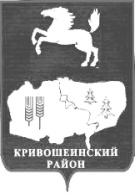 АДМИНИСТРАЦИЯ КРИВОШЕИНСКОГО РАЙОНА ПОСТАНОВЛЕНИЕ16.03.2021                                                                                                                                       №  173           с. КривошеиноТомской области		О тарифах на перевозку пассажиров автомобильным транспортом общего пользованияна территории муниципального образования Кривошеинский район Томской областиВ целях реализации Закона Томской области от 18.03.2003  № 36-ОЗ «О наделении органов местного самоуправления Томской области отдельными государственными полномочиями по регулированию тарифов на перевозки пассажиров и багажа всеми видами общественного транспорта в городском, пригородном и междугородном сообщении (кроме железнодорожного транспорта) по городским, пригородным и междугородным муниципальным маршрутам	1.Установить для автомобильного  транспорта  общего пользования  предельную стоимость  одного пассажиро-километра на   внутрирайонных  муниципальных маршрутах, согласно приложению № 1 к настоящему постановлению.            2.При расчете  предельной стоимости  проезда пассажира (с применением  предельной  стоимости  одного  пассажиро- километра, указанной в пункте 1 настоящего постановления) сумма менее 50 копеек отбрасывается, а сумма 50 и более копеек округляется до 1 рубля.  	3.Установить  для автомобильного транспорта общего пользования предельную стоимость  проезда в транспортном средстве категории «М1,М2,М3» на внутрирайонных автобусных маршрутах:  Кривошеино – Никольское,  согласно приложению №  2 к настоящему постановлению.	4.Установить  для автомобильного транспорта общего пользования предельную стоимость  проезда в транспортном средстве категории «М1,М2,М3» на внутрирайонных автобусных маршрутах: Кривошеино - Вознесенка, согласно приложению № 3 к настоящему постановлению. 5. Опубликовать настоящее постановление в Сборнике нормативных актов Администрации Кривошеинского района и на официальном сайте муниципального образования Кривошеинский район Томской области в информационно - телекоммуникационной сети «Интернет».6.  Настоящее постановление вступает в силу с даты официального опубликования.     	7. Контроль за исполнением настоящего постановления возложить на Первого заместителя  Главы Кривошеинского района.Глава Кривошеинского района  (Глава Администрации)                                                                                                    А.Н.КоломинХлебникова Елена Викторовна, (838251)21031Прокуратура, Штоббе А.В., Экономический отдел.ПРЕДЕЛЬНАЯ СТОИМОСТЬ  ОДНОГО ПАССАЖИРО-КИЛОМЕТРА ДЛЯ ТРАНСПОРТНЫХ СРЕДСТВ КАТЕГИРИИ «М1,М2,М3» НА ТЕРРИТОРИИ МУНИЦИПАЛЬНОГО ОБРАЗОВАНИЯ КРИВОШЕИНСКИЙ РАЙОН ТОМСКОЙ ОЛБЛАСТИ(в руб.коп.)ПРЕДЕЛЬНАЯ СТОИМОСТЬ  ПРОЕЗДА В ТРАНСПОРТНОМ СРЕДСТВЕ КАТЕГОРИИ «М1,М2,М3» НА ВНУТРИРАЙОННЫХ  АВТОБУСНЫХ МАРШРУТАХ НА ТЕРРИТОРИИ МУНИЦИПАЛЬНОГО ОБРАЗОВАНИЯ КРИВОШЕИНСКИЙ РАЙОН ТОМСКОЙ ОБЛАСТИПРЕДЕЛЬНАЯ СТОИМОСТЬ  ПРОЕЗДА В ТРАНСПОРТНОМ СРЕДСТВЕ КАТЕГОРИИ «М1,М2,М3» НА ВНУТРИРАЙОННЫХ  АВТОБУСНЫХ МАРШРУТАХ, ОСУЩЕСТВЛЯЕМЫХ  НА ТЕРРИТОРИИ МУНИЦИПАЛЬНОГО ОБРАЗОВАНИЯ КРИВОШЕИНСКИЙ РАЙОН ТОМСКОЙ ОБЛАСТИРегулярные маршруты внутрирайонного сообщенияВ местах, приравненных  к районам Крайнего Севера 5,10Наименование маршрута Расстояние Стоимость проезда (руб. коп.)Стоимость проезда (руб. коп.)Наименование маршрута Расстояние ВзрослыйДетский КРИВОШЕИНО – НИКОЛЬСКОЕКРИВОШЕИНО – НИКОЛЬСКОЕКРИВОШЕИНО – НИКОЛЬСКОЕКРИВОШЕИНО – НИКОЛЬСКОЕКривошеино - Елизарьево1051-0026-00Кривошеино – Петровка22112-0056-00Кривошеино – Новониколаевка32163-0082-00Кривошеино – Володино38194-0097-00Кривошеино – Рыбалово43,5222-00111-00Кривошеино – Чагино50,6259-00130-00Кривошеино – Иштан54,3277-00139-00Кривошеино – Никольское76,3389-00195-00Кривошеино – Никольское (берег)78398-00199-00НИКОЛЬСКОЕ – КРИВОШЕИНОНИКОЛЬСКОЕ – КРИВОШЕИНОНИКОЛЬСКОЕ – КРИВОШЕИНОНИКОЛЬСКОЕ – КРИВОШЕИНОНикольское (берег) – Никольское1,79-004-00Никольское (берег) – Иштан23,7121-0061-00Никольское (берег) – Чагино 27,4140-0070-00Никольское (берег) – Рыбалово34,5176-0088-00Никольское (берег) – Володино40204-00102-00Никольское (берег) – Новониколаевка46235-00118-00Никольское (берег) – Петровка56286-00143-00Никольское (берег) – Елизарьево68347-00174-00Никольское (берег) – Кривошеино78398-00199-00Наименование маршрута Расстояние Стоимость проезда (руб. коп.)детскийКРИВОШЕИНО – ВОЗНЕСЕНКАКРИВОШЕИНО – ВОЗНЕСЕНКАКРИВОШЕИНО – ВОЗНЕСЕНКАКривошеино – Новокривошеино1051-0026-00Кривошеино – Пудовка26133-0067-00Кривошеино – Крыловка28143-0072-00Кривошеино – Белосток38194-0097-00Кривошеино – Вознесенка45230-00115-00ВОЗНЕСЕНКА – КРИВОШЕИНОВОЗНЕСЕНКА – КРИВОШЕИНОВОЗНЕСЕНКА – КРИВОШЕИНОВознесенка – Белосток736-0018-00Вознесенка – Крыловка1787-0044-00Вознесенка – Пудовка1997-0049-00Вознесенка – Новокривошеино35179-0090-00Вознесенка – Кривошеино45230-00115-00